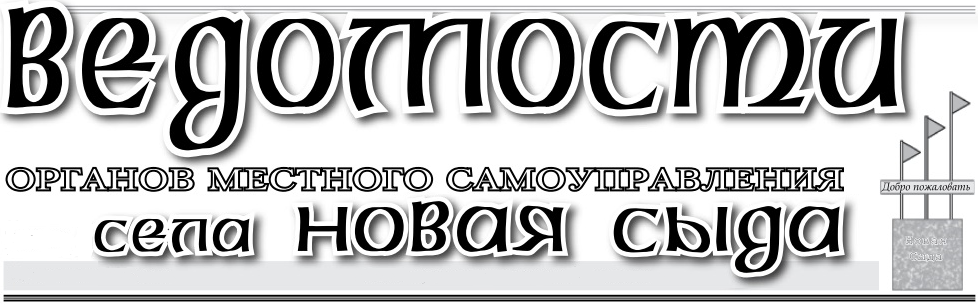 ОБЪЯВЛЕНИЕ   О ПУБЛИЧНЫХ СЛУШАНИЯХНОВОСЫДИНСКИЙ  СЕЛЬСКИЙ СОВЕТ ДЕПУТАТОВ  ОБЪЯВЛЯЕТ О ПРОВЕДЕНИИ ПУБЛИЧНЫХ СЛУШАНИЙ, ПО ВОПРОСАМ: «О внесении изменений и дополнений в Устав Новосыдинского сельсовета Краснотуранского района Красноярского края»,  КОТОРЫЕ СОСТОЯТСЯ  15 АПРЕЛЯ    2022  ГОДА  В 15.00 ЧАСОВ В ЗДАНИИ АДМИНИСТРАЦИИ НОВОСЫДИНСКОГО СЕЛЬСОВЕТА.С ДОКЛАДОМ НА ПУБЛИЧНЫХ СЛУШАНИЯХ ВЫСТУПИТ ВРИП. ГЛАВЫ СЕЛЬСОВЕТА С.В.МИШУРОВА, ПРЕДЛОЖЕНИЯ ЗАИНТЕРЕСОВАННЫХ ГРАЖДАН И ОРГАНИЗАЦИЙ ПО ВЫНОСИМЫМ НА ПУБЛИЧНЫЕ СЛУШАНИЯ ВОПРОСАМ  ПРИНИМАЮТСЯ     ПО АДРЕСУ: с. Новая Сыда улица Школьная 15 А, Администрация сельсовета.ПРИГЛАШАЕМ  ВСЕХ  ЖЕЛАЮЩИХ.ПОЖАРНАЯ ЧАСТЬ №221 ИНФОРМИРУЕТ:В крае зафиксирован третий подряд случай гибели на пожаре от неосторожности при курении По статистике, наибольшее количество пожаров в жилых домах происходит из-за неосторожного обращения с огнем. Самое распространенное нарушение - курение в постели. Курящий засыпает, сигарета падает на постельные принадлежности, что может вызвать возгорание. При этом в беде могут оказаться не только нетрезвый курильщик и его домочадцы, но и соседи. Ведь позднее сообщение о пожаре влечет за собой угрозу распространения огня на соседние квартиры. Вечером 22 марта произошел пожар в одной из квартир 5-этажного жилого дома в Боготоле. 62-летний мужчина курил в постели, находясь в состоянии алкогольного опьянения. От выпавшего окурка стали тлеть домашние вещи, квартира наполнилась дымом. На момент прибытия пожарных подразделений дым уже стоял в подъезде, жильцы дома выбегали по лестничным маршам на улицу, плотно прижимая к лицу носовые платки. Виновник пожара был обнаружен обгоревшим в комнате на полу. Это уже третий случай за неделю, когда непотушенная сигарета становится причиной пожара и гибели курильщика. Уважаемые жители края! Помните, что закуривая, вы подвергаете опасности не только свое здоровье и свою жизнь, но и жизнь окружающих вас людей. Не оставляйте без внимания своих курящих родных и близких, особенно в состоянии алкогольного опьянения. Соблюдайте правила пожарной безопасности! При обнаружении пожара звоните по телефонам 101 или 112.ПОЖАРНАЯ ЧАСТЬ №221 информирует: Начался пал сухой травы!

На этой неделе подразделения пожарной охраны выезжали на тушение сухой травы в одном из садовых обществ города Минусинска. Площадь возгорания была небольшая – всего 0,003 га, поэтому огнеборцы ликвидировали пал за несколько минут. Причиной пожара стало неосторожное обращение с огнем неустановленных лиц. За последние шесть дней сотрудники пожарной охраны уже 16 раз выезжали на тушение сухой травы. Во всех случаях причина пожара – человеческий фактор.
Напоминаем, что за несоблюдение правил уничтожения отходов (сухой травы) существует наказание. Административной ответственности подвергаются нарушители, которые жгут листья, траву и другие остатки растительности в местах общественного пользования и на территории хозяйствующих субъектов, за исключением специально отведенных мест.
Лица, виновные в нарушении правил пожарной безопасности, в зависимости от характера нарушений и их последствий, несут административную или уголовную ответственность.
Если видите начинающийся пал – не проходите мимо, остановитесь и примите меры по тушению огня. Если горит высокая сухая трава в ветреную погоду, пламя идет высокой стеной – не пытайтесь тушить самостоятельно. Позвоните по телефонам 101 или 112, опишите местность, ориентиры и подождите приезда пожарных в безопасном месте.АДМИНИСТРАЦИЯ НОВОСЫДИНСКОГО  СЕЛЬСОВЕТАКРАСНОТУРАНСКОГО РАЙОНА КРАСНОЯРСКОГО КРАЯП О С Т А Н О В Л Е Н И Е21.03.2022                                           с. Новая Сыда                                  №  9-пОб обеспечении  первичных мер пожарной безопасности на территории Новосыдинского  сельсовета в весеннее – летний  пожароопасный период  2022 года.          В соответствии со ст. 19, 21, 25, 26 и 30 Федерального закона от 21.12.1994 № 69-ФЗ «О пожарной безопасности» (в редакции Федерального закона от 25.11.2009 № 267-ФЗ), статьями 6 и 63 Федерального закона от 22.07.2008 № 123-ФЗ «Технический регламент о требованиях пожарной безопасности», руководствуясь  ст. 7 Устава Новосыдинского  сельсовета, в целях обеспечения мер пожарной безопасности на территории Новосыдинского  сельсоветаПОСТАНОВЛЯЕТ:       1. Утвердить план мероприятий по обеспечению первичных мер пожарной безопасности в весеннее – летний пожароопасный период 2022 года  согласно приложению.       2. Контроль над исполнением настоящего постановления возлагаю на себя.       3. Настоящее постановление подлежит опубликованию в газете «Ведомости органов местного самоуправления села Новая Сыда» и размещению  на официальном сайте администрации в сети Интернет.       4. Постановление вступает в силу с момента подписания.Врип. Главы Новосыдинского сельсовета                               С.В. МишуроваПЛАНМЕРОПРИЯТИЙ ПО ОБЕСПЕЧЕНИЮ ПЕРВИЧНЫХ МЕР ПОЖАРНОЙ БЕЗОПАСНОСТИ В ВЕСЕННЕЕ–ЛЕТНИЙ ПОЖАРООПАСНЫЙ ПЕРИОД 2022 ГОДААДМИНИСТРАЦИЯ НОВОСЫДИНСКОГО СЕЛЬСОВЕТАКРАСНОТУРАНСКОГО РАЙОНА  КРАСНОЯРСКОГО КРАЯ                                                        ПОСТАНОВЛЕНИЕ25.03.2022                            с. Новая Сыда                                         № 10-пО внесении изменений и дополнений  в постановление Администрации Новосыдинского сельсовета от 22.11.2019 № 35-п «Об утверждении Порядка применения взысканий, предусмотренных ст.ст. 14.1, 15 Федерального закона "О муниципальной службе в Российской Федерации" за несоблюдение муниципальными служащими ограничений и запретов, требований о предотвращении или об урегулировании конфликта интересов и неисполнение обязанностей, установленных в целях противодействия коррупции »В целях исключения коррупционных рисков при замещении должностей муниципальной службы в соответствии со ст. 27.1 Федерального закона от 02.03.2007 № 25-ФЗ "О муниципальной службе в Российской Федерации", в соответствии с заключением Управления территориальной политики Губернатора Красноярского края от 10.03.2022 № 24-02213 по результатам юридической экспертизы муниципального нормативного правового акта, руководствуясь статьей 48 Устава Новосыдинского  сельсовета,                                                постановляет:Внести в Постановление следующие изменения и дополнения:1.1.Наименование Постановления изложить в следующей редакции:«О внесении изменений и дополнений  в постановление Администрации Новосыдинского сельсовета от 22.11.2019 № 35-п «Об утверждении Порядка применения взысканий, предусмотренных ст.ст. 14.1, 15 и 27 Федерального закона "О муниципальной службе в Российской Федерации" за несоблюдение муниципальными служащими ограничений и запретов, требований о предотвращении или об урегулировании конфликта интересов и неисполнение обязанностей, установленных в целях противодействия коррупции »;           1.2.Пункт 1 Постановления изложить в следующей редакции:« Утвердить Порядок применения взысканий, предусмотренных ст. ст. 14.1, 15 и 27 Федерального закона "О муниципальной службе в Российской Федерации" за несоблюдение муниципальными служащими ограничений и запретов, требований о предотвращении или об урегулировании конфликта интересов и неисполнение обязанностей, установленных в целях противодействия коррупции согласно приложению»;1.3.Наименование приложения  к Постановлению изложить в следующей редакции: «Порядок применения взысканий, предусмотренных ст.ст. 14.1, 15 и 27  Федерального закона "О муниципальной службе в Российской Федерации" за несоблюдение муниципальными служащими ограничений и запретов, требований о предотвращении или об урегулировании конфликта интересов и неисполнение обязанностей, установленных в целях противодействия коррупции.»;1.4. Пункт 1.1. приложения к Постановлению изложить в новой редакции: «Настоящий Порядок о порядке применения взысканий, предусмотренных ст. ст. 14.1, 15 и 27 Федерального закона "О муниципальной службе в Российской Федерации" за несоблюдение муниципальными служащими ограничений и запретов, требований о предотвращении или об урегулировании конфликта интересов и неисполнение обязанностей, установленных в целях противодействия коррупции (далее – Порядок) определяет порядок и сроки применения в отношении муниципальных служащих администрации Новосыдинского  сельсовета вышеуказанных взысканий»2    Контроль за исполнением настоящего Постановления возлагаю на себя.3. Постановление вступает в силу в день, следующий за днем его официального опубликования в газете «Ведомости органов местного самоуправления села Новая Сыда». Врип. главы Новосыдинского сельсовета                                                     С.В. Мишурова                        НОВОСЫДИНСКИЙ  СЕЛЬСКИЙ  СОВЕТ ДЕПУТАТОВКРАСНОТУРАНСКОГО РАЙОНА  КРАСНОЯРСКОГО КРАЯР Е Ш Е Н И Е25.03.2022                                 с. Новая Сыда                                   № 20-85-РО назначении публичных слушаний по проекту решения Новосыдинского сельского Совета депутатов   «О внесении изменений и дополнений в Устав Новосыдинского сельсовета   Краснотуранского района  Красноярского края»На основании Федерального Закона от 06.10.2003  №131-ФЗ «Об общих принципах организации местного самоуправления в Российской Федерации», руководствуясь ст.61 Устава Новосыдинского сельсовета, Положением о публичных слушаниях в Новосыдинском  сельсовете, Новосыдинский сельский Совет депутатов РЕШИЛ:1. Назначить публичные слушания по проекту решения Новосыдинского сельского Совета депутатов «О внесении изменений и дополнений в Устав Новосыдинского сельсовета Краснотуранского района Красноярского края» на   15.04.2022  года, в 15 -00 часов,  в здании администрации Новосыдинского сельсовета.2. Утвердить проект решения Новосыдинского сельского Совета депутатов «О внесении изменений и дополнений в Устав Новосыдинского сельсовета Краснотуранского района Красноярского края» для обсуждения на публичных слушаниях (приложение 1).3.Утвердить порядок учёта предложений по проекту решения Новосыдинского сельского Совета депутатов «О внесении изменений и дополнений в Устав Новосыдинского сельсовета Краснотуранского района Красноярского края» и участия граждан в его обсуждении (приложение 2).4. Решение вступает в силу со дня его опубликования в газете «Ведомости органов местного самоуправления села Новая Сыда».5. Контроль за исполнением    решения оставляю за собой. Врип. главы  Новосыдинского сельсовета                                                              С.В. МишуроваПриложение №1к   решению Новосыдинского сельского совета депутатов от  25.03.2022 № 20-85-Р                                     «О назначении публичных слушаний по проекту решения Новосыдинского сельского Совета депутатов  «О внесении изменений и дополнений в Устав Новосыдинского сельсовета   Краснотуранского района  Красноярского края»»НОВОСЫДИНСКИЙ СЕЛЬСКИЙ СОВЕТ ДЕПУТАТОВКРАСНОТУРАНСКОГО РАЙОНА   КРАСНОЯРСКОГО КРАЯПРОЕКТРЕШЕНИЕ25.03.2022                  		       с. Новая Сыда        	 	    № проектО внесении измененийи дополнений в Устав Новосыдинского сельсовета Краснотуранского района  Красноярского краяВ целях приведения Устава Новосыдинского сельсовета Краснотуранского района Красноярского края в соответствие с требованиями федерального и краевого законодательства, руководствуясь статьей 61 Устава Новосыдинского сельсовета Краснотуранского района Красноярского края, Новосыдинский сельский Совет депутатов РЕШИЛ:1. Внести в Устав Новосыдинского сельсовета Краснотуранского района Красноярского края следующие изменения:1.1. пункт 2 статьи 2 после слов «Красноярского края» дополнить словами «от 18.02.2005 № 13-3034»;1.2. в подпункте 15 пункта 1 статьи 7 слова «за сохранностью автомобильных дорог местного значения» заменить словами «на автомобильном транспорте и в дорожном хозяйстве»;1.3. в статье 10:- в пункте 1 слово «наделяются» заменить словом «обладают»;- в пункте 3 слова «главы местной администрации» заменить словами «главы сельсовета»;1.4. подпункт 12 пункта 1 статьи 16 исключить;1.5. в подпункте 11 пункта 1 статьи 22 слова «законами, принимаемыми» заменить словами «законами и принимаемыми»;1.6. в подпункте 8 пункта 2 статьи 23.1 слова «и является распорядителем по этим счетам» исключить;1.7. в пункте 1 статьи 31:- подпункт 1.2 исключить;- подпункт 1.4 исключить;1.8. статью 31.1 дополнить пунктом 4 следующего содержания:«4. В соответствии с частью 9 статьи 1 Федерального закона от 31.07.2020 № 248-ФЗ «О государственном контроле (надзоре) и муниципальном контроле в Российской Федерации» вид муниципального контроля подлежит осуществлению при наличии в границах муниципального образования объектов соответствующего вида контроля.»;1.9. в статье 33:- в пункте 3:в подпункте 1 слова «для выдвижения инициативы проведения местного референдума,» исключить;подпункт 3 изложить в следующей редакции:«3) по инициативе Совета депутатов и главы сельсовета, выдвинутой ими совместно, оформляется правовыми актами Совета депутатов и главы сельсовета, в поддержку такой инициативы проведения местного референдума инициативная группа не создается, подписи участников референдума не собираются.»;- в подпункте 5.3 пункта 5 слова «о даче согласия на их назначение на должность и освобождение от должности должностных лиц» заменить словами «о даче согласия на их назначение на должность и освобождение от должности»;1.10. в пункте 4 статьи 34 слова «Итоги выборов» заменить словами «Итоги муниципальных выборов»;1.11. в пункте 3.1 статьи 36 после слова «референдума» дополнить словами «, с учетом особенностей, установленных Федеральным законом от 06.10.2003 № 131-ФЗ «Об общих принципах организации местного самоуправления в Российской Федерации»;1.12. подпункт 1 пункта 1 статьи 40.2 после слов «границ сельсовета» дополнить словами «(муниципального района)»;1.13. в подпункте 5 пункта 5 статьи 40.3 слово «пункт» заменить словом «пункта»;1.14. в пункте 1 статьи 44 слова «могут проводиться» заменить словом «проводятся»;1.15. в пункте 4 статьи 51:- в абзаце первом слова «орган местного самоуправления, осуществляющий функции и полномочия учредителя» заменить словами «администрацию сельсовета»;- в абзаце втором слова «орган местного самоуправления, осуществляющий функции и полномочия учредителя» заменить словами «администрацию сельсовета»;- в абзаце третьем слова «(органа местного самоуправления, осуществляющего функции и полномочия учредителя или уполномоченное должностное лицо» заменить словами «администрации сельсовета или уполномоченного должностного лица»;1.16. абзац второй подпункта 2 пункта 1 статьи 58 исключить;1.17. статью 63 дополнить пунктом 5 следующего содержания: «5. Действие подпункта 24 пункта 1 статьи 7 Устава приостановлено до 01.01.2024 г. в соответствии с Законом Красноярского края от 23.12.2021 № 2-358 «О внесении изменений в статью 1 Закона края «О закреплении вопросов местного значения за сельскими поселениями Красноярского края».2. Контроль за исполнением настоящего Решения возложить на  главу сельсовета.3. Глава Новосыдинского сельсовета Краснотуранского района Красноярского края обязан опубликовать зарегистрированное настоящее Решение в течение семи дней со дня поступления из Управления Министерства юстиции Российской Федерации по Красноярскому краю уведомления о включении сведений о настоящем решении в государственный реестр уставов муниципальных образований Красноярского края.4. Настоящее Решение вступает в силу со дня, следующего за днем официального опубликования.Врип. главыНовосыдинского сельсовета                                          С.В. МишуроваПриложение №2к    решению Новосыдинского сельского Совета депутатов от  25.03.2022 № 20-85-Р                               «О назначении публичных слушаний по проекту решения Новосыдинского сельского Совета депутатов  «О внесении изменений и дополнений в Устав Новосыдинского сельсовета   Краснотуранского района  Красноярского края»»ПОРЯДОК учета предложений по проекту решения о внесении изменений   и дополнений в Устав Новосыдинского сельсовета  Краснотуранского района Красноярского края и участие граждан в обсуждении              1. Настоящий Порядок разработан в соответствии с Федеральным законом от 06.10.2003 г №131-ФЗ «Об общих принципах организации местного самоуправления в Российской Федерации» и направлен на реализацию прав граждан на участие в обсуждении изменений, вносимых в Устав сельсовета и проекта бюджета.               2. Проект решения сельского Совета депутатов о внесении изменений и дополнений в Устав сельсовета, подлежит официальному опубликованию  не  позднее  чем за 30 дней со дня рассмотрения сельским Советом депутатов  данного проекта решения с одновременным опубликованием настоящего Порядка.               3. Предложения по проекту решения могут вноситься гражданами Российской Федерации, проживающими на территории сельсовета и обладающими избирательным правом.              4.Предложения по проекту решения подаются  в администрацию сельсовета в письменном виде в течении 15 дней со дня его опубликования. В индивидуальных предложениях граждан должны быть указаны фамилия, имя, отчество, адрес места жительства и личная подпись гражданина. Коллективные предложения граждан принимаются с указанием фамилии, имени, отчества, адреса места жительства лица, которому доверено представлять вносимые предложения.              5. Предложения граждан вносятся только в отношении изменений, содержащихся в проекте решения.                   Предложения, внесенные с нарушением требований, установленных настоящим Порядком, рассмотрению не подлежат.              6. Администрация сельсовета рассматривает поступившие предложения не позднее 5 дней после окончания срока поступления предложений по проекту решения.              7.Инициаторы предложений вправе присутствовать, принимать участие в обсуждении своих предложений, для чего администрация сельсовета заблаговременно информирует их о месте и времени рассмотрения.                  По результатам обсуждения, в срок, установленный  пунктом 6 настоящего Порядка  администрация сельсовета принимает решение о внесении поступивших предложений  по проекту решения на публичные  (общественные) слушания, либо отклоняет их. В случае если инициаторы не присутствовали на заседании при обсуждении внесенных   ими  предложений, их информируют о принятом  решении.            8. Проект решения, а также вынесенные на публичные (общественные) слушания предложения граждан подлежат обсуждению на публичных (общественных) слушаниях в порядке, установленном сельским Советом депутатов.           9. Итоговые документы публичных (общественных) слушаний направляются администрацией сельсовета в сельский Совет депутатов на следующий рабочий день после проведения публичных (общественных) слушаний и учитываются депутатами при рассмотрении проекта решения на сессии сельского Совета депутатов.КРАСНОЯРСКИЙ КРАЙКРАСНОТУРАНСКИЙ  РАЙОННОВОСЫДИНСКИЙ СЕЛЬСКИЙ СОВЕТ ДЕПУТАТОВРЕШЕНИЕ25.03.2022		                  с. Новая Сыда                                         № 20-86-РОб утверждении Положения о муниципальном контроле 
на автомобильном транспорте, городском наземном электрическом транспорте и в дорожном хозяйстве в границах населенного пункта Новосыдинского сельсовета.В соответствии со статьей 3.1 Федерального закона от 08.11.2007 № 259-ФЗ «Устав автомобильного транспорта и городского наземного электрического транспорта», статьей 13.1 Федерального закона от 08.11.2007 № 257-ФЗ «Об автомобильных дорогах и о дорожной деятельности в Российской Федерации и о внесении изменений в отдельные законодательные акты Российской Федерации», Федеральным законом от 31.07.2020 № 248-ФЗ «О государственном контроле (надзоре) и муниципальном контроле в Российской Федерации», руководствуясь Уставом Новосыдинского  сельсовета  Краснотуранского района, Новосыдинский  сельский Совет депутатов, РЕШИЛ:1. Утвердить прилагаемое Положение о муниципальном контроле на автомобильном транспорте, городском наземном электрическом транспорте и в дорожном хозяйстве в границах населенных пунктов Новосыдинского сельсовета (далее – сельсовета).2. Настоящее решение вступает в силу со дня его официального опубликования в газете « Ведомости органов местного самоуправления села Новая Сыда», но не ранее 1 января 2022 года, за исключением положений раздела 5 Положения о муниципальном контроле на автомобильном транспорте в границах населенных пунктов сельсовета. Положения раздела 5 Положения о муниципальном контроле на автомобильном транспорте в границах населенного пункта сельсовета вступают в силу с 1 марта 2022 года. Врип. главы  Новосыдинского сельсовета                                                              С.В.МишуроваУТВЕРЖДЕНОрешением Новосыдинского  сельского Совета депутатовот 25.03. 2022 № 20-86-РПоложение о муниципальном контроле 
на автомобильном транспорте, городском наземном электрическом транспорте и в дорожном хозяйстве в границах  населенного пункта Новосыдинского  сельсовета1. Общие положения1.1. Настоящее Положение устанавливает порядок осуществления муниципального контроля на автомобильном транспорте городском наземном электрическом транспорте и в дорожном хозяйстве в границах населенного пункта  Новосыдинского  сельсовета (далее – муниципальный контроль на автомобильном транспорте).1.2. Предметом муниципального контроля на автомобильном транспорте является соблюдение юридическими лицами, индивидуальными предпринимателями, гражданами (далее – контролируемые лица) обязательных требований:1) в области автомобильных дорог и дорожной деятельности, установленных в отношении автомобильных дорог местного значения сельсовета  (далее – автомобильные дороги местного значения или автомобильные дороги общего пользования местного значения):а) к эксплуатации объектов дорожного сервиса, размещенных в полосах отвода и (или) придорожных полосах автомобильных дорог общего пользования;б) к осуществлению работ по капитальному ремонту, ремонту и содержанию автомобильных дорог общего пользования и искусственных дорожных сооружений на них (включая требования к дорожно-строительным материалам и изделиям) в части обеспечения сохранности автомобильных дорог;2) установленных в отношении перевозок по муниципальным маршрутам регулярных перевозок, не относящихся к предмету федерального государственного контроля (надзора) на автомобильном транспорте, городском наземном электрическом транспорте и в дорожном хозяйстве в области организации регулярных перевозок.1.3. Муниципальный контроль на автомобильном транспорте осуществляется администрацией Новосыдинского  сельсовета (далее – администрация).1.4. Должностными лицами администрации, уполномоченными осуществлять муниципальный контроль на автомобильном транспорте, являются глава  Новосыдинского  сельсовета, заместитель главы Новосыдинского  сельсовета, специалист по учету и отчетности  Новосыдинского  сельсовета   (далее также – должностные лица, уполномоченные осуществлять муниципальный контроль на автомобильном транспорте). В должностные обязанности указанных должностных лиц администрации в соответствии с их должностной инструкцией входит осуществление полномочий по муниципальному контролю на автомобильном транспорте.Должностные лица, уполномоченные осуществлять муниципальный контроль на автомобильном транспорте, при осуществлении муниципального контроля на автомобильном транспорте, имеют права, обязанности и несут ответственность в соответствии с Федеральным законом от 31.07.2020 № 248-ФЗ «О государственном контроле (надзоре) и муниципальном контроле в Российской Федерации» и иными федеральными законами.1.5. К отношениям, связанным с осуществлением муниципального контроля на автомобильном транспорте, организацией и проведением профилактических мероприятий, контрольных мероприятий, применяются положения Федерального закона от 31.07.2020 № 248-ФЗ «О государственном контроле (надзоре) и муниципальном контроле в Российской Федерации», Федерального закона от 08.11.2007 № 259-ФЗ «Устав автомобильного транспорта и городского наземного электрического транспорта», Федерального закона от 08.11.2007 № 257-ФЗ «Об автомобильных дорогах и о дорожной деятельности в Российской Федерации и о внесении изменений в отдельные законодательные акты Российской Федерации», Федерального закона от 06.10.2003 № 131-ФЗ «Об общих принципах организации местного самоуправления в Российской Федерации».1.6. Объектами муниципального контроля на автомобильном транспорте являются:а) в рамках пункта 1 части 1 статьи 16 Федерального закона от 31.07.2020 № 248-ФЗ «О государственном контроле (надзоре) и муниципальном контроле в Российской Федерации»:деятельность по использованию полос отвода и (или) придорожных полос автомобильных дорог общего пользования местного значения;деятельность по осуществлению работ по капитальному ремонту, ремонту и содержанию автомобильных дорог общего пользования местного значения и искусственных дорожных сооружений на них;деятельность по перевозкам по муниципальным маршрутам регулярных перевозок, не относящихся к предмету федерального государственного контроля (надзора) на автомобильном транспорте, городском наземном электрическом транспорте и в дорожном хозяйстве в области организации регулярных перевозок;б) в рамках пункта 2 части 1 статьи 16 Федерального закона от 31.07.2020 № 248-ФЗ «О государственном контроле (надзоре) и муниципальном контроле в Российской Федерации»:внесение платы за проезд по платным автомобильным дорогам общего пользования местного значения, платным участкам таких автомобильных дорог (в случае создания платных автомобильных дорог общего пользования местного значения, платных участков таких автомобильных дорог);внесение платы за пользование на платной основе парковками (парковочными местами), расположенными на автомобильных дорогах общего пользования местного значения (в случае создания таких парковок (парковочных мест);внесение платы в счет возмещения вреда, причиняемого тяжеловесными транспортными средствами при движении по автомобильным дорогам местного значения;внесение платы за присоединение объектов дорожного сервиса к автомобильным дорогам общего пользования местного значения;дорожно-строительные материалы, указанные в приложении № 1 к техническому регламенту Таможенного союза «Безопасность автомобильных дорог» (ТР ТС 014/2011);дорожно-строительные изделия, указанные в приложении № 2 к техническому регламенту Таможенного союза «Безопасность автомобильных дорог» (ТР ТС 014/2011);в) в рамках пункта 3 части 1 статьи 16 Федерального закона Федерального закона от 31.07.2020 № 248-ФЗ «О государственном контроле (надзоре) и муниципальном контроле в Российской Федерации»:объекты дорожного сервиса, размещенные в полосах отвода и (или) придорожных полосах автомобильных дорог общего пользования местного значения;придорожные полосы и полосы отвода автомобильных дорог общего пользования местного значения;автомобильная дорога общего пользования местного значения и искусственные дорожные сооружения на ней;примыкания к автомобильным дорогам местного значения, в том числе примыкания объектов дорожного сервиса.1.7. Администрацией в рамках осуществления муниципального контроля на автомобильном транспорте обеспечивается учет объектов муниципального контроля на автомобильном транспорте посредством сбора, обработки, анализа и учета сведений об объектах контроля на основании информации, представляемой в контрольный орган в соответствии с нормативными правовыми актами Российской Федерации, информации, получаемой в рамках межведомственного информационного взаимодействия, а также общедоступной информации.1.8. Система оценки и управления рисками при осуществлении муниципального контроля на автомобильном транспорте не применяется.2. Профилактика рисков причинения вреда (ущерба) охраняемым законом ценностям2.1. Администрация осуществляет муниципальный контроль на автомобильном транспорте, в том числе посредством проведения профилактических мероприятий.2.2. Профилактические мероприятия осуществляются администрацией в целях стимулирования добросовестного соблюдения обязательных требований контролируемыми лицами, устранения условий, причин и факторов, способных привести к нарушениям обязательных требований и (или) причинению вреда (ущерба) охраняемым законом ценностям, и доведения обязательных требований до контролируемых лиц, способов их соблюдения.2.3. При осуществлении муниципального контроля на автомобильном транспорте проведение профилактических мероприятий, направленных на снижение риска причинения вреда (ущерба), является приоритетным по отношению к проведению контрольных мероприятий.2.4. Профилактические мероприятия осуществляются на основании программы профилактики рисков причинения вреда (ущерба) охраняемым законом ценностям, утвержденной в порядке, установленном Правительством Российской Федерации, также могут проводиться профилактические мероприятия, не предусмотренные программой профилактики рисков причинения вреда.В случае если при проведении профилактических мероприятий установлено, что объекты муниципального контроля на автомобильном транспорте представляют явную непосредственную угрозу причинения вреда (ущерба) охраняемым законом ценностям или такой вред (ущерб) причинен, должностное лицо, уполномоченное осуществлять муниципальный контроль на автомобильном транспорте, незамедлительно направляет информацию об этом главе (заместителю главы) Новосыдинского  сельсовета для принятия решения о проведении контрольных мероприятий.2.5. При осуществлении администрацией муниципального контроля на автомобильном транспорте могут проводиться следующие виды профилактических мероприятий:1) информирование;2) обобщение правоприменительной практики;3) объявление предостережений;4) консультирование;5) профилактический визит.2.6. Информирование осуществляется администрацией по вопросам соблюдения обязательных требований посредством размещения соответствующих сведений на официальном сайте администрации в информационно-телекоммуникационной сети «Интернет» (далее – официальный сайт администрации) в специальном разделе, посвященном контрольной деятельности (доступ к специальному разделу должен осуществляться с главной (основной) страницы официального сайта администрации), в средствах массовой информации, через личные кабинеты контролируемых лиц в государственных информационных системах (при их наличии) и в иных формах.Администрация обязана размещать и поддерживать в актуальном состоянии на официальном сайте администрации в специальном разделе, посвященном контрольной деятельности, сведения, предусмотренные частью 3 статьи 46 Федерального закона от 31.07.2020 № 248-ФЗ «О государственном контроле (надзоре) и муниципальном контроле в Российской Федерации».Администрация также вправе информировать население Новосыдинского  сельсовета  на собраниях и конференциях граждан об обязательных требованиях, предъявляемых к объектам контроля.2.7. Обобщение правоприменительной практики осуществляется администрацией посредством сбора и анализа данных о проведенных контрольных мероприятиях и их результатах.По итогам обобщения правоприменительной практики должностными лицами, уполномоченными осуществлять муниципальный контроль на автомобильном транспорте, ежегодно готовится доклад, содержащий результаты обобщения правоприменительной практики по осуществлению муниципального контроля на автомобильном транспорте и утверждаемый распоряжением администрации, подписываемым главой администрации. Указанный доклад размещается в срок до 1 июля года, следующего за отчетным годом, на официальном сайте администрации в специальном разделе, посвященном контрольной деятельности.2.8. Предостережение о недопустимости нарушения обязательных требований и предложение принять меры по обеспечению соблюдения обязательных требований объявляются контролируемому лицу в случае наличия у администрации сведений о готовящихся нарушениях обязательных требований или признаках нарушений обязательных требований и (или) в случае отсутствия подтверждения данных о том, что нарушение обязательных требований причинило вред (ущерб) охраняемым законом ценностям либо создало угрозу причинения вреда (ущерба) охраняемым законом ценностям. Предостережения объявляются (подписываются) главой (заместителем главы) Новосыдинского сельсовета не позднее 30 дней со дня получения указанных сведений. Предостережение оформляется в письменной форме или в форме электронного документа и направляется в адрес контролируемого лица.Предостережение о недопустимости нарушения обязательных требований оформляется в соответствии с формой, утвержденной приказом Министерства экономического развития Российской Федерации от 31.03.2021 № 151«О типовых формах документов, используемых контрольным (надзорным) органом». Объявляемые предостережения о недопустимости нарушения обязательных требований регистрируются в журнале учета предостережений с присвоением регистрационного номера.В случае объявления администрацией предостережения о недопустимости нарушения обязательных требований контролируемое лицо вправе подать возражение в отношении указанного предостережения. Возражение в отношении предостережения рассматривается администрацией в течение 30 дней со дня получения. В результате рассмотрения возражения контролируемому лицу в письменной форме или в форме электронного документа направляется ответ с информацией о согласии или несогласии с возражением. В случае несогласия с возражением в ответе указываются соответствующие обоснования.2.9. Консультирование контролируемых лиц осуществляется должностным лицом, уполномоченным осуществлять муниципальный контроль на автомобильном транспорте, по телефону, посредством видео-конференц-связи, на личном приеме либо в ходе проведения профилактических мероприятий, контрольных мероприятий и не должно превышать 15 минут.Личный прием граждан проводится главой (заместителем главы) Новосыдинского   сельсовета  и (или) должностным лицом, уполномоченным осуществлять муниципальный контроль на автомобильном транспорте. Информация о месте приема, а также об установленных для приема днях и часах размещается на официальном сайте администрации в специальном разделе, посвященном контрольной деятельности.Консультирование осуществляется в устной или письменной форме по следующим вопросам:1) организация и осуществление муниципального контроля на автомобильном транспорте;2) порядок осуществления контрольных мероприятий, установленных настоящим Положением;3) порядок обжалования действий (бездействия) должностных лиц, уполномоченных осуществлять муниципальный контроль на автомобильном транспорте;4) получение информации о нормативных правовых актах (их отдельных положениях), содержащих обязательные требования, оценка соблюдения которых осуществляется администрацией в рамках контрольных мероприятий.Консультирование контролируемых лиц в устной форме может осуществляться также на собраниях и конференциях граждан. 2.10. Консультирование в письменной форме осуществляется должностным лицом, уполномоченным осуществлять муниципальный контроль на автомобильном транспорте, в следующих случаях:1) контролируемым лицом представлен письменный запрос о представлении письменного ответа по вопросам консультирования;2) за время консультирования предоставить в устной форме ответ на поставленные вопросы невозможно;3) ответ на поставленные вопросы требует дополнительного запроса сведений.При осуществлении консультирования должностное лицо, уполномоченное осуществлять муниципальный контроль на автомобильном транспорте, обязано соблюдать конфиденциальность информации, доступ к которой ограничен в соответствии с законодательством Российской Федерации.В ходе консультирования не может предоставляться информация, содержащая оценку конкретного контрольного мероприятия, решений и (или) действий должностных лиц, уполномоченных осуществлять муниципальный контроль на автомобильном транспорте, иных участников контрольного мероприятия, а также результаты проведенных в рамках контрольного мероприятия экспертизы, испытаний.Информация, ставшая известной должностному лицу, уполномоченному осуществлять муниципальный контроль на автомобильном транспорте, в ходе консультирования, не может использоваться администрацией в целях оценки контролируемого лица по вопросам соблюдения обязательных требований.Должностными лицами, уполномоченными осуществлять муниципальный контроль на автомобильном транспорте, ведется журнал учета консультирований.В случае поступления в администрацию пяти и более однотипных обращений контролируемых лиц и их представителей консультирование осуществляется посредством размещения на официальном сайте администрации в специальном разделе, посвященном контрольной деятельности, письменного разъяснения, подписанного главой (заместителем главы) Новосыдинского  сельсовета или должностным лицом, уполномоченным осуществлять муниципальный контроль на автомобильном транспорте.2.11. Профилактический визит проводится в форме профилактической беседы по месту осуществления деятельности контролируемого лица либо путем использования видео-конференц-связи.В ходе профилактического визита контролируемое лицо информируется об обязательных требованиях, предъявляемых к его деятельности либо к принадлежащим ему объектам контроля.При проведении профилактического визита контролируемым лицам не выдаются предписания об устранении нарушений обязательных требований. Разъяснения, полученные контролируемым лицом в ходе профилактического визита, носят рекомендательный характер.3. Осуществление контрольных мероприятий и контрольных действий3.1. При осуществлении муниципального контроля на автомобильном транспорте администрацией могут проводиться следующие виды контрольных мероприятий и контрольных действий в рамках указанных мероприятий:1) инспекционный визит (посредством осмотра, опроса, истребования документов, которые в соответствии с обязательными требованиями должны находиться в месте нахождения (осуществления деятельности) контролируемого лица (его филиалов, представительств, обособленных структурных подразделений), получения письменных объяснений, инструментального обследования);2) рейдовый осмотр (посредством осмотра, досмотра, опроса, получения письменных объяснений, истребования документов, инструментального обследования, испытания, экспертизы);3) документарная проверка (посредством получения письменных объяснений, истребования документов, экспертизы);4) выездная проверка (посредством осмотра, досмотра, опроса, получения письменных объяснений, истребования документов, инструментального обследования, испытания, экспертизы);5) наблюдение за соблюдением обязательных требований (посредством сбора и анализа данных об объектах муниципального контроля на автомобильном транспорте, в том числе данных, которые поступают в ходе межведомственного информационного взаимодействия, предоставляются контролируемыми лицами в рамках исполнения обязательных требований, а также данных, содержащихся в государственных и муниципальных информационных системах, данных из сети «Интернет», иных общедоступных данных, а также данных полученных с использованием работающих в автоматическом режиме технических средств фиксации правонарушений, имеющих функции фото- и киносъемки, видеозаписи);6) выездное обследование (посредством осмотра, инструментального обследования (с применением видеозаписи), испытания, экспертизы).3.2. Наблюдение за соблюдением обязательных требований и выездное обследование проводятся администрацией без взаимодействия с контролируемыми лицами.3.3. Контрольные мероприятия, указанные в подпунктах 1 – 4 пункта 3.1 настоящего Положения, проводятся в форме внеплановых мероприятий.Внеплановые контрольные мероприятия могут проводиться только после согласования с органами прокуратуры.3.4. Основанием для проведения контрольных мероприятий, проводимых с взаимодействием с контролируемыми лицами, является:1) наличие у администрации сведений о причинении вреда (ущерба) или об угрозе причинения вреда (ущерба) охраняемым законом ценностям при поступлении обращений (заявлений) граждан и организаций, информации от органов государственной власти, органов местного самоуправления, из средств массовой информации, а также получение таких сведений в результате проведения контрольных мероприятий, включая контрольные мероприятия без взаимодействия, в том числе проводимые в отношении иных контролируемых лиц;2) поручение Президента Российской Федерации, поручение Правительства Российской Федерации о проведении контрольных мероприятий в отношении конкретных контролируемых лиц;3) требование прокурора о проведении контрольного мероприятия в рамках надзора за исполнением законов, соблюдением прав и свобод человека и гражданина по поступившим в органы прокуратуры материалам и обращениям;4) истечение срока исполнения предписания об устранении выявленного нарушения обязательных требований – в случаях, если контролируемым лицом не представлены документы и сведения, представление которых предусмотрено выданным ему предписанием, или на основании представленных документов и сведений невозможно сделать вывод об исполнении предписания об устранении выявленного нарушения обязательных требований.3.5. Контрольные мероприятия, проводимые при взаимодействии с контролируемым лицом, проводятся на основании распоряжения администрации о проведении контрольного мероприятия.3.6. В случае принятия распоряжения администрации о проведении контрольного мероприятия на основании сведений о причинении вреда (ущерба) или об угрозе причинения вреда (ущерба) охраняемым законом ценностям, такое распоряжение принимается на основании мотивированного представления должностного лица, уполномоченного осуществлять муниципальный контроль на автомобильном транспорте, о проведении контрольного мероприятия.3.7. Контрольные мероприятия, проводимые без взаимодействия с контролируемыми лицами, проводятся должностными лицами, уполномоченными осуществлять муниципальный контроль на автомобильном транспорте, на основании задания главы (заместителя главы) Новосыдинского сельсовета, задания, содержащегося в планах работы администрации, в том числе в случаях, установленных Федеральным законом от 31.07.2020 № 248-ФЗ «О государственном контроле (надзоре) и муниципальном контроле в Российской Федерации».3.8. Контрольные мероприятия в отношении граждан, юридических лиц и индивидуальных предпринимателей проводятся должностными лицами,  уполномоченными осуществлять муниципальный контроль на автомобильном транспорте, в соответствии с Федеральным законом от 31.07.2020 № 248-ФЗ «О государственном контроле (надзоре) и муниципальном контроле в Российской Федерации».3.9. Администрация при организации и осуществлении муниципального контроля на автомобильном транспорте получает на безвозмездной основе документы и (или) сведения от иных органов либо подведомственных указанным органам организаций, в распоряжении которых находятся эти документы и (или) сведения, в рамках межведомственного информационного взаимодействия, в том числе в электронной форме. Перечень указанных документов и (или) сведений, порядок и сроки их представления установлены утвержденным распоряжением Правительства Российской Федерации от 19.04.2016 № 724-р перечнем документов и (или) информации, запрашиваемых и получаемых в рамках межведомственного информационного взаимодействия органами государственного контроля (надзора), органами муниципального контроля при организации и проведении проверок от иных государственных органов, органов местного самоуправления либо подведомственных государственным органам или органам местного самоуправления организаций, в распоряжении которых находятся эти документы и (или) информация, а также Правилами предоставления в рамках межведомственного информационного взаимодействия документов и (или) сведений, получаемых контрольными (надзорными) органами от иных органов либо подведомственных указанным органам организаций, в распоряжении которых находятся эти документы и (или) сведения, при организации и осуществлении видов государственного контроля (надзора), видов муниципального контроля, утвержденными постановлением Правительства Российской Федерации от 06.03.2021 № 338 «О межведомственном информационном взаимодействии в рамках осуществления государственного контроля (надзора), муниципального контроля».3.10. К случаю, при наступлении которого индивидуальный предприниматель, гражданин, являющиеся контролируемыми лицами, вправе представить в администрацию информацию о невозможности присутствия при проведении контрольного мероприятия, в связи с чем проведение контрольного мероприятия переносится администрацией на срок, необходимый для устранения обстоятельств, послуживших поводом для данного обращения индивидуального предпринимателя, гражданина в администрацию (но не более чем на 20 дней), относится соблюдение одновременно следующих условий:1) отсутствие контролируемого лица либо его представителя не препятствует оценке должностным лицом, уполномоченным осуществлять муниципальный контроль на автомобильном транспорте, соблюдения обязательных требований при проведении контрольного мероприятия при условии, что контролируемое лицо было надлежащим образом уведомлено о проведении контрольного мероприятия; 2) отсутствие признаков явной непосредственной угрозы причинения или фактического причинения вреда (ущерба) охраняемым законом ценностям;3) имеются уважительные причины для отсутствия контролируемого лица (болезнь контролируемого лица, его командировка и т.п.) при проведении контрольного мероприятия.3.11. Срок проведения выездной проверки не может превышать 10 рабочих дней. В отношении одного субъекта малого предпринимательства общий срок взаимодействия в ходе проведения выездной проверки не может превышать 50 часов для малого предприятия и 15 часов для микро предприятия.Срок проведения выездной проверки в отношении организации, осуществляющей свою деятельность на территориях нескольких субъектов Российской Федерации, устанавливается отдельно по каждому филиалу, представительству, обособленному структурному подразделению организации или производственному объекту. 3.12. Во всех случаях проведения контрольных мероприятий для фиксации должностными лицами, уполномоченными осуществлять муниципальный контроль на автомобильном транспорте, и лицами, привлекаемыми к совершению контрольных действий, доказательств соблюдения (нарушения) обязательных требований могут использоваться фотосъемка, аудио- и видеозапись, геодезические и картометрические измерения, проводимые должностными лицами, уполномоченными на проведение контрольного мероприятия. Информация о проведении фотосъемки, аудио- и видеозаписи, геодезических и картометрических измерений и использованных для этих целей технических средствах отражается в акте, составляемом по результатам контрольного мероприятия, и протоколе, составляемом по результатам контрольного действия, проводимого в рамках контрольного мероприятия.3.13. К результатам контрольного мероприятия относятся оценка соблюдения контролируемым лицом обязательных требований, создание условий для предупреждения нарушений обязательных требований и (или) прекращения их нарушений, восстановление нарушенного положения, направление уполномоченным органам или должностным лицам информации для рассмотрения вопроса о привлечении к ответственности и (или) применение администрацией мер, предусмотренных частью 2 статьи 90 Федерального закона от 31.07.2020 № 248-ФЗ «О государственном контроле (надзоре) и муниципальном контроле в Российской Федерации».3.14. По окончании проведения контрольного мероприятия, предусматривающего взаимодействие с контролируемым лицом, составляется акт контрольного мероприятия. В случае если по результатам проведения такого мероприятия выявлено нарушение обязательных требований, в акте указывается, какое именно обязательное требование нарушено, каким нормативным правовым актом и его структурной единицей оно установлено. В случае устранения выявленного нарушения до окончания проведения контрольного мероприятия в акте указывается факт его устранения. Документы, иные материалы, являющиеся доказательствами нарушения обязательных требований, должны быть приобщены к акту. Заполненные при проведении контрольного мероприятия проверочные листы приобщаются к акту.Оформление акта производится на месте проведения контрольного мероприятия в день окончания проведения такого мероприятия, если иной порядок оформления акта не установлен Правительством Российской Федерации.Акт контрольного мероприятия, проведение которого было согласовано органами прокуратуры, направляется в органы прокуратуры посредством Единого реестра контрольных (надзорных) мероприятий непосредственно после его оформления.3.15. Информация о контрольных мероприятиях размещается в Едином реестре контрольных (надзорных) мероприятий.3.16. Информирование контролируемых лиц о совершаемых должностными лицами, уполномоченными осуществлять муниципальный контроль на автомобильном транспорте, действиях и принимаемых решениях осуществляется посредством размещения сведений об указанных действиях и решениях в Едином реестре контрольных (надзорных) мероприятий, а также доведения их до контролируемых лиц посредством инфраструктуры, обеспечивающей информационно-технологическое взаимодействие информационных систем, используемых для предоставления государственных и муниципальных услуг и исполнения государственных и муниципальных функций в электронной форме, в том числе через федеральную государственную информационную систему «Единый портал государственных и муниципальных услуг (функций)» (далее – единый портал государственных и муниципальных услуг) и (или) через региональный портал государственных и муниципальных услуг.Гражданин, не осуществляющий предпринимательской деятельности, являющийся контролируемым лицом, информируется о совершаемых должностными лицами, уполномоченными осуществлять муниципальный контроль на автомобильном транспорте, действиях и принимаемых решениях путем направления ему документов на бумажном носителе в случае направления им в адрес администрации уведомления о необходимости получения документов на бумажном носителе либо отсутствия у администрации сведений об адресе электронной почты контролируемого лица и возможности направить ему документы в электронном виде через единый портал государственных и муниципальных услуг (в случае, если лицо не имеет учетной записи в единой системе идентификации и аутентификации либо если оно не завершило прохождение процедуры регистрации в единой системе идентификации и аутентификации). Указанный гражданин вправе направлять администрации документы на бумажном носителе.До 31 декабря 2023 года информирование контролируемого лица о совершаемых должностными лицами, уполномоченными осуществлять муниципальный контроль на автомобильном транспорте, действиях и принимаемых решениях, направление документов и сведений контролируемому лицу администрацией могут осуществляться,  в том числе на бумажном носителе с использованием почтовой связи,  в случае невозможности информирования контролируемого лица в электронной форме либо по запросу контролируемого лица.3.17. В случае несогласия с фактами и выводами, изложенными в акте, контролируемое лицо вправе направить жалобу в порядке, предусмотренном статьями 39 – 40 Федерального закона от 31.07.2020 № 248-ФЗ «О государственном контроле (надзоре) и муниципальном контроле в Российской Федерации» и разделом 4 настоящего Положения.3.18. В случае отсутствия выявленных нарушений обязательных требований при проведении контрольного мероприятия сведения об этом вносятся в Единый реестр контрольных (надзорных) мероприятий. Должностное лицо, уполномоченное осуществлять муниципальный контроль на автомобильном транспорте, вправе выдать рекомендации по соблюдению обязательных требований, провести иные мероприятия, направленные на профилактику рисков причинения вреда (ущерба) охраняемым законом ценностям.3.19. В случае выявления при проведении контрольного мероприятия нарушений обязательных требований контролируемым лицом администрация (должностное лицо, уполномоченное осуществлять муниципальный контроль на автомобильном транспорте) в пределах полномочий, предусмотренных законодательством Российской Федерации, обязана:1) выдать после оформления акта контрольного мероприятия контролируемому лицу предписание об устранении выявленных нарушений с указанием разумных сроков их устранения и (или) о проведении мероприятий по предотвращению причинения вреда (ущерба) охраняемым законом ценностям;2) незамедлительно принять предусмотренные законодательством Российской Федерации меры по недопущению причинения вреда (ущерба) охраняемым законом ценностям или прекращению его причинения вплоть до обращения в суд с требованием о принудительном отзыве продукции (товаров), представляющей опасность для жизни, здоровья людей и для окружающей среды, о запрете эксплуатации (использования) зданий, строений, сооружений, помещений, оборудования, транспортных средств и иных подобных объектов и по доведению до сведения граждан, организаций любым доступным способом информации о наличии угрозы причинения вреда (ущерба) охраняемым законом ценностям и способах ее предотвращения в случае, если при проведении контрольного мероприятия установлено, что деятельность гражданина, организации, владеющих и (или) пользующихся объектом контроля, эксплуатация (использование) ими зданий, строений, сооружений, помещений, оборудования, транспортных средств и иных подобных объектов, производимые и реализуемые ими товары, выполняемые работы, оказываемые услуги представляют непосредственную угрозу причинения вреда (ущерба) охраняемым законом ценностям или что такой вред (ущерб) причинен;3) при выявлении в ходе контрольного мероприятия признаков преступления или административного правонарушения направить соответствующую информацию в государственный орган в соответствии со своей компетенцией или при наличии соответствующих полномочий принять меры по привлечению виновных лиц к установленной законом ответственности;4) принять меры по осуществлению контроля за устранением выявленных нарушений обязательных требований, предупреждению нарушений обязательных требований, предотвращению возможного причинения вреда (ущерба) охраняемым законом ценностям, при неисполнении предписания в установленные сроки принять меры по обеспечению его исполнения вплоть до обращения в суд с требованием о принудительном исполнении предписания, если такая мера предусмотрена законодательством;5) рассмотреть вопрос о выдаче рекомендаций по соблюдению обязательных требований, проведении иных мероприятий, направленных на профилактику рисков причинения вреда (ущерба) охраняемым законом ценностям.3.20. Должностные лица, осуществляющие контроль, при осуществлении муниципального контроля на автомобильном транспорте взаимодействуют в установленном порядке с федеральными органами исполнительной власти и их территориальными органами, с органами исполнительной власти Красноярского края, органами местного самоуправления, правоохранительными органами, организациями и гражданами.В случае выявления в ходе проведения контрольного мероприятия в рамках осуществления муниципального контроля на автомобильном транспорте нарушения требований законодательства, за которое законодательством Российской Федерации предусмотрена административная и иная ответственность, в акте контрольного мероприятия указывается информация о наличии признаков выявленного нарушения. Должностные лица, уполномоченные осуществлять контроль, направляют копию указанного акта в орган власти, уполномоченный на привлечение к соответствующей ответственности.4. Обжалование решений администрации, действий (бездействия) должностных лиц, уполномоченных осуществлять муниципальный контроль на автомобильном транспорте4.1. Решения администрации, действия (бездействие) должностных лиц, уполномоченных осуществлять муниципальный контроль на автомобильном транспорте, могут быть обжалованы в порядке, установленном главой 9 Федерального закона от 31.07.2020 № 248-ФЗ «О государственном контроле (надзоре) и муниципальном контроле в Российской Федерации».4.2. Контролируемые лица, права и законные интересы которых, по их мнению, были непосредственно нарушены в рамках осуществления муниципального контроля на автомобильном транспорте, имеют право на досудебное обжалование:1) решений о проведении контрольных мероприятий;2) актов контрольных мероприятий, предписаний об устранении выявленных нарушений;3) действий (бездействия) должностных лиц, уполномоченных осуществлять муниципальный контроль на автомобильном транспорте, в рамках контрольных мероприятий.4.3. Жалоба подается контролируемым лицом в уполномоченный на рассмотрение жалобы орган в электронном виде с использованием единого портала государственных и муниципальных услуг и (или) регионального портала государственных и муниципальных услуг.Жалоба, содержащая сведения и документы, составляющие государственную или иную охраняемую законом тайну, подается без использования единого портала государственных и муниципальных услуг и регионального портала государственных и муниципальных услуг с учетом требований законодательства Российской Федерации о государственной и иной охраняемой законом тайне. Соответствующая жалоба подается контролируемым лицом на личном приеме главы Новосыдинского сельсовета  с предварительным информированием главы  Новосыдинского сельсовета  о наличии в жалобе (документах) сведений, составляющих государственную или иную охраняемую законом тайну.4.4. Жалоба на решение администрации, действия (бездействие) его должностных лиц рассматривается главой (заместителем главы) Новосыдинского сельсовета.4.5. Жалоба на решение администрации, действия (бездействие) его должностных лиц может быть подана в течение 30 календарных дней со дня, когда контролируемое лицо узнало или должно было узнать о нарушении своих прав.Жалоба на предписание администрации может быть подана в течение 10 рабочих дней с момента получения контролируемым лицом предписания.В случае пропуска по уважительной причине срока подачи жалобы этот срок по ходатайству лица, подающего жалобу, может быть восстановлен администрацией (должностным лицом, уполномоченным на рассмотрение жалобы).Лицо, подавшее жалобу, до принятия решения по жалобе может отозвать ее полностью или частично. При этом повторное направление жалобы по тем же основаниям не допускается.4.6. Жалоба на решение администрации, действия (бездействие) его должностных лиц подлежит рассмотрению в течение 20 рабочих дней со дня ее регистрации. В случае если для ее рассмотрения требуется получение сведений, имеющихся в распоряжении иных органов, срок рассмотрения жалобы может быть продлен главой (заместителем главы)  Новосыдинского  сельсовета не более, чем на 20 рабочих дней.5. Ключевые показатели муниципального контроля на автомобильном транспорте и их целевые значения5.1. Оценка результативности и эффективности осуществления муниципального контроля на автомобильном транспорте осуществляется на основании статьи 30 Федерального закона от 31.07.2020 № 248-ФЗ «О государственном контроле (надзоре) и муниципальном контроле в Российской Федерации». 5.2. Ключевые показатели вида контроля и их целевые значения, индикативные показатели для муниципального контроля на автомобильном транспорте утверждаются Новосыдинским  сельским Советом депутатов.Пояснительная записка к положению о муниципальном контроле на автомобильном транспорте, городском наземном электрическом транспорте и в дорожном хозяйстве 
в границах населенного пункта поселения Положение о муниципальном контроле на автомобильном транспорте, городском наземном электрическом транспорте и в дорожном хозяйстве в границах населенных пунктов поселения (далее – Положение, муниципальный контроль на автомобильном транспорте соответственно) подготовлено в соответствии со статьей 3.1 Федерального закона от 08.11.2007 № 259-ФЗ «Устав автомобильного транспорта и городского наземного электрического транспорта», статьей 13.1 Федерального закона от 08.11.2007 № 257-ФЗ «Об автомобильных дорогах и о дорожной деятельности в Российской Федерации и о внесении изменений в отдельные законодательные акты Российской Федерации», Федеральным законом от 06.10.2003 № 131-ФЗ «Об общих принципах организации местного самоуправления в Российской Федерации» и Федеральным законом от 31.07.2020 № 248-ФЗ «О государственном контроле (надзоре) и муниципальном контроле в Российской Федерации» (далее – Федеральный закон № 248-ФЗ) и подлежит утверждению решением представительного органа муниципального образования и введению в действие не ранее 1 января 2022 года.1. Обращаем внимание, что со дня вступления Положения прекращают действие ранее принятые в поселении муниципальные правовые акты по вопросам осуществления муниципального контроля на автомобильном транспорте. Соответственно, до 1 января 2022 года должны быть приняты необходимые муниципальные правовые акты с учетом компетенции органов местного самоуправления поселения о признании со дня вступления Положения утратившими силу таких актов (положение о данном виде контроля, программа профилактики, административный регламент осуществления контроля).2. Если полномочие по осуществлению данного вида муниципального контроля передано поселениями на основании соглашения с органами местного самоуправления муниципального района о передаче им осуществления части своих полномочий по решению вопросов местного значения за счет межбюджетных трансфертов, предоставляемых из бюджетов этих поселений в бюджет муниципального района, то в такой ситуации нужно учитывать содержание соглашения о передаче полномочий. Как правило, при заключении вышеназванных соглашений о передаче полномочий указывается, что передается полномочие по решению определенного вопроса местного значения поселения, и не указывается, что органам местного самоуправления муниципального района передается и полномочие по нормативному регулированию данного вопроса. К тому же зачастую соглашения о передаче полномочий заключаются администрациями муниципального района и поселения. По смыслу части 4 статьи 15 Федерального закона от 06.10.2003 № 131-ФЗ «Об общих принципах организации местного самоуправления в Российской Федерации» полномочие передаётся (и соответственно соглашение заключается) тем органом местного самоуправления, который обладает этим полномочием. Положение о виде муниципального контроля должно быть утверждено именно представительным органом муниципального образования. Поэтому, если соглашение между представительными органами муниципального района и поселения по вопросу передачи полномочия об утверждении положения о виде муниципального контроля не заключено, принятие правового акта, утверждающего положение о виде муниципального контроля, остается в компетенции представительного органа поселения. 3. Согласно Положению на основании части 7 статьи 22 Федерального закона № 248-ФЗ система оценки и управления рисками при осуществлении муниципального жилищного контроля не применяется.В связи с этим контрольные мероприятия, закрепленные в Положении (инспекционный визит, рейдовый осмотр, документарная проверка, выездная проверка, наблюдение за соблюдением обязательных требований, выездное обследование) проводятся в форме внеплановых мероприятий.Внеплановые контрольные мероприятия могут проводиться только после согласования с органами прокуратуры.Отсутствие планового характера в муниципальном контроле на автомобильном транспорте обусловлено тем, что федеральными органами государственной власти при определении планового (риск-ориентированного) подхода к проведению контрольных мероприятий рекомендовано определять группы рисков в объектах муниципального контроля с учетом правоприменительной практики, существовавшей на момент утверждения положения о соответствующем виде муниципального контроля. По имеющейся информации, в абсолютном большинстве поселений фактически муниципальный контроль на автомобильном транспорте системно не осуществлялся. Соответственно, отсутствует информация, позволяющая провести градацию объектов муниципального контроля по рискам для целей определения периодичности плановых контрольных мероприятий. В ходе таких контрольных мероприятий как рейдовый осмотр и выездная проверка, проводимых в рамках муниципального контроля на автомобильном транспорте, может осуществляться такое контрольное действие как досмотр. В соответствующих положениях об иных видах муниципального контроля досмотр не закреплен.4. Положением предусмотрено проведение следующих видов профилактических мероприятий:1) информирование;2) обобщение правоприменительной практики;3) объявление предостережений;4) консультирование;5) профилактический визит.Меры стимулирования добросовестности и самообследование в качестве профилактических мероприятий Положением не установлены.Полагаем также необходимым отметить, что об обязательных требованиях, предъявляемых к объектам контроля, орган муниципального контроля может осуществлять информирование и консультирование в устной форме на собраниях и конференциях граждан.НОВОСЫДИНСКИЙ СЕЛЬСКИЙ СОВЕТ ДЕПУТАТОВКРАСНОТУРАНСКОГО РАЙОНА   КРАСНОЯРСКОГО КРАЯПРОЕКТРЕШЕНИЕ25.03.2022                  		       с. Новая Сыда        	 	    № 20-87-Р      О внесении изменений  и дополнений в решение Новосыдинского сельского Совета депутатов  от 24.12.2020 № 5-23-Р «Об   утверждении  Положения  о  порядке назначения и проведения опроса граждан»   На основании  части 4 статьи 31 Федерального закона от 06.10.03 г. № 131-ФЗ «Об общих принципах организации местного самоуправления в Российской Федерации», в соответствии со статьей 39 Устава Новосыдинского сельсовета Краснотуранского района Красноярского края, в соответствии с заключением Управления территориальной политики Губернатора Красноярского края от 10.03.2022 № 24-02213 по результатам юридической экспертизы муниципального нормативного правового акта, Новосыдинский  сельский Совет депутатовР Е Ш И Л:1.Внести в Решение следующие изменения и дополнения:     1.1. Пункт 1 статьи 5 приложения к Решению дополнить подпунктом 4   следующего содержания: «4) минимальная численность инициативной группы жителей, необходимая для внесения предложения о проведении опроса, и требования к прилагаемым к нему документам определяются уставом муниципального образования и (или) нормативным правовым актом представительного органа муниципального образования.»;    1.2. Наименование приложения к Решению изложить в новой редакции: « ПОЛОЖЕНИЕ о порядке назначения  и  проведения опроса граждан»;   1.3. В водной части приложения к Решению слова «в муниципальном образовании» заменить словами « в Новосыдинском сельсовете (далее по тексту - муниципальное образование)».    2.  Контроль за исполнением настоящего Решения возлагаю на себя    3. Решение вступает в силу со дня, следующего за днем его официального опубликования в газете «Ведомости органов местного самоуправления села Новая Сыда»Врип. главы Новосыдинского сельсовета                                                               С.В. МишуроваКРАСНОЯРСКИЙ КРАЙКРАСНОТУРАНСКИЙ  РАЙОННОВОСЫДИНСКИЙ СЕЛЬСКИЙ СОВЕТ ДЕПУТАТОВРЕШЕНИЕ25.03.2022           	                           с. Новая Сыда                                № 20-88-РО внесении  изменений и дополнений в решение Новосыдинского сельского Совета депутатов от 24.03.2017 № 18-48-Р «Об утверждении Положения об условиях и порядке предоставления муниципальному служащему права на пенсию за выслугу лет за счет средств бюджета муниципального образования Новосыдинский сельсовет»В соответствии с частью 6 ст.75 Конституции Российской Федерации, протестом И.о. Прокурора Краснотуранского района от 02.03.2022 № 7/3-23-2022, статьей 57 Устава муниципального образования Новосыдинский сельсовет, Новосыдинский сельский Совет депутатов       РЕШИЛ: 1. Пункт 2 приложения к Решению  дополнить подпунктом 2.16 следующего содержания:«2.16. Осуществляется индексация пенсии  за выслугу лет не реже одного раза в год в порядке, установленном федеральным законом».            2. Контроль за исполнением настоящего Решения возлагаю на себя.             3. Решение вступает в силу со дня, следующего за днём его официального опубликования в газете  «Ведомости органов местного самоуправления села Новая Сыда».Врип. главы Новосыдинского сельсовета                                                 С.В. Мишурова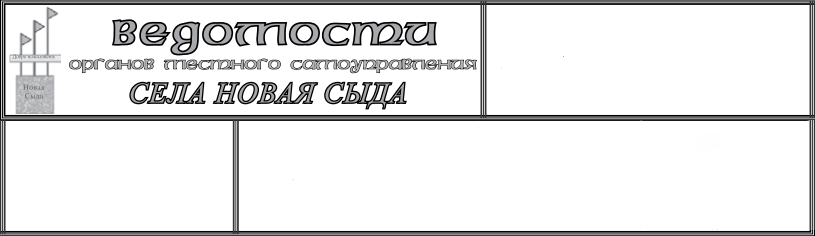 № п/п.Наименование мероприятийСроки исполненияОтветственныеисполнители1.Создание минерализованных полос (проведение опашки) на территориях населенного пункта, прилегающих к степному  массиву С учетом местных условий, но не позднее 15 маяДо установления сухой и жаркой погоды.2.Организовать и провести совместные с представителями ПЧ-221 КГКУ «Противопожарная охрана Красноярского края», специалистом КЦСОН проверки мест проживания многодетных и неблагополучных семей, иные мероприятия, направленные на профилактику пожаров, происходящих по социальным причинамВ течениевсего периодаАдминистрация сельсовета3.Изготовление (обновление) стендов по пропаганде мер пожарной безопасности в местах общего пользования.до 15.05. 2022 гАдминистрация сельсовета4.Организовать плановую работу (через СМИ - газета, сайт администрации)  по информированию населения о соблюдении мер пожарной безопасности и принимаемых мерах по повышению уровня противопожарной защиты объектов и населенных пунктов.в течение всего периодаАдминистрация сельсовета5.Активизировать работу общественных инструкторов пожарной профилактики в соответствии с положением об общественных инструкторах пожарной профилактики, созданного при сельсовете.в течение всего периодаАдминистрация сельсовета6.Провести сход граждан по вопросу обеспечения пожарной безопасности на территории села.до 30.04.2022.Администрация сельсовета)7.Провести ревизию пожарной и приспособленной техники для целей пожаротушения, провести сезонное техническое обслуживание, подготовить технику для эксплуатации.до 15.05.2022.Администрация сельсовета8.Обеспечить свободный проезд пожарной техники к зданиям и водоисточникам,  очистку дорог, проездов.в течение всего периодаАдминистрация сельсовета, Беллыкский участок ЖКХ (по согласованию)9.Обновить приказы ответственных за противопожарное состояние зданий, помещений, электрооборудования.при необходимостиРуководители организаций, учреждений10.Запрещение сжигания мусора и отходов в пределах населенных пунктов, а также выжигание стерни и соломы на полях, запрещение размещения грубых кормов в зоне противопожарных разрывов между зданиями и сооружениями.На весь периодАдминистрация сельсовета11Проведение занятий с учащимися школ, детьми дошкольного возраста в детских садах о правилах пользования открытым огнём в лесах, других местах с наличием горючих веществ и материалов, включая территории  предприятий и бесхозные строения.До 25 маяШколаДетский садПЧ-22112.Создание необходимого запаса горюче-смазочных материалов, огнетушащих средств, пожарно-технического вооружения для ликвидации пожаров.до 30 мартаАдминистрация сельсовета13.Разработка, тиражирование и распространение памяток о мерах пожарной безопасности в быту, в том числе при пользовании открытым огнем на приусадебных участках в весеннее-летний период.до 15 апреляАдминистрация сельсовета14.Оснащение территорий общего пользования первичными средствами тушения пожаров и противопожарным инвентаремдо 30 мартаАдминистрация сельсовета15.Проведение комиссионных проверок систем звукового оповещения населения о пожарахдо 30 мартаАдминистрация сельсовета16.Разработка  паспортов пожарной безопасности населенных пунктов, подверженных угрозе лесных пожаровмартАдминистрация сельсовета17.Разработка и реализация дополнительных мероприятий по защите объектов и населенных пунктов в условиях сухой и жаркой погодыПри ухудшении обстановки с пожарамиАдминистрация сельсовета17.1Мероприятия по контролю за выполнением запрета сжигания мусора на приусадебных участках, на свалках, пожнивных остатков на полях сельхозпредприятий, несанкционированных  сельскохозяйственных палов, разведения костров, топки печей, пользования открытым огнем на весь период установления особого противопожарного режима;в течение всего периодаАдминистрация сельсовета17.2Согласование с органами внутренних дел порядка действий по ограничению доступа населения в лесные массивыПри ухудшении обстановки с лесными и степными пожарами, на период особого противопожарного режимаАдминистрация сельсовета18.Подготовка и направление в территориальный орган  надзорной деятельности итогового отчета о принятых мерах (проведенных вышеперечисленных мероприятиях) с приложением документов (их копий), подтверждающих выполнение предупредительных мероприятийдо 20 маяАдминистрация сельсовета